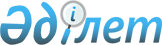 2021-2023 жылдарға арналған Тимирязев ауданының аудандық бюджетін бекіту туралыСолтүстік Қазақстан облысы Тимирязев аудандық мәслихатының 2020 жылғы 25 желтоқсандағы № 51/1 шешімі. Солтүстік Қазақстан облысының Әділет департаментінде 2020 жылғы 31 желтоқсанда № 6875 болып тіркелді.
      Ескерту. 01.01.2021 бастап қолданысқа енгізіледі – осы шешімінің 14-тармағымен.
      Қазақстан Республикасының 2008 жылғы 04 желтоқсандағы Бюджет кодексінің 9-бабы 2-тармағына, 75-бабына және Қазақстан Республикасының 2001 жылғы 23 қаңтардағы "Қазақстан Республикасындағы жергілікті мемлекеттік басқару және өзін-өзі басқару туралы" Заңының 6-бабы 1-тармағының 1) тармақшасына сәйкес Тимирязев аудандық мәслихаты ШЕШІМ ҚАБЫЛДАДЫ:
      1. 2021-2023 жылдарға арналған Тимирязев ауданының аудандық бюджеті осы шешімге тиісінше 1, 2 және 3-қосымшаларға сәйкес, соның ішінде 2021 жылға келесі көлемдерде бекітілсін:
      1) кірістер – 4 833 527,1 мың теңге:
      салықтық түсімдер – 336 270 мың теңге;
      салықтық емес түсімдер – 5 961,8 мың теңге;
      негізгі капиталды сатудан түсетін түсімдер – 5 602 мың теңге;
      трансферттер түсімі – 4 485 693,3 мың теңге;
      2) шығындар – 4 859 800,2 мың теңге; 
      3) таза бюджеттік кредиттеу – 24 476 мың теңге:
      бюджеттік кредиттер – 38 045,5 мың теңге;
      бюджеттік кредиттерді өтеу – 13 569,5 мың теңге; 
      4) қаржы активтерімен операциялар бойынша сальдо – 6 000 мың теңге: 
      қаржы активтерін сатып алу – 6 000 мың теңге;
      мемлекеттің қаржы активтерін сатудан түсетін түсімдер – 0 мың теңге;
      5) бюджет тапшылығы (профициті) – - 56 749,1 мың теңге;
      6) бюджет тапшылығын қаржыландыру (профицитін пайдалану) – 56 749,1 мың теңге:
      қарыздар түсімі – 38 045,5 мың теңге;
      қарыздарды өтеу – 13 569,5 мың теңге;
      бюджет қаражатының пайдаланылатын қалдықтары – 32 273,1 мың теңге.
      Ескерту. 1-тармақ жаңа редакцияда - Солтүстік Қазақстан облысы Тимирязев аудандық мәслихатының 29.06.2021 № 4/22 (01.01.2021 бастап қолданысқа енгізіледі); 24.09.2021 № 6/7 (01.01.2021 бастап қолданысқа енгізіледі); 19.11.2021 № 8/1 (01.01.2021 бастап қолданысқа енгізіледі) шешімімен.


      2. 2021 жылға арналған аудандық бюджеттің кірістері Қазақстан Республикасының Бюджет кодексіне сәйкес мына салықтық түсімдер есебінен қалыптастырылатыны белгіленсін:
      облыстық мәслихат белгілеген кірістерді бөлу нормативтері бойынша әлеуметтік салығынан;
      ауылдың, ауылдық округтің аумағындағы осы салықты салу объектілері бойынша жеке тұлғалардың мүлкіне салынатын салықты қоспағанда, жеке және заңды тұлғалардың, дара кәсіпкерлердің мүлкіне салынатын салығынан;
      бірыңғай жер салығынан;
      бензинге (авиациялық бензинді қоспағанда) және дизель отынына акциздерден;
      жер учаскелерін пайдаланғаны үшін төлемақыдан;
      қызметтің жекелеген түрлерімен айналысуға лицензияларды пайдаланғаны үшін төлемақыдан;
      республикалық бюджет есебіне жазылатын консулдық алымнан және мемлекеттік баждардан басқа, мемлекеттік баждан.
      3. 2021 жылға арналған аудандық бюджетке әлеуметтік салық түсімдерін есептеу 100 пайыз көлемінде белгіленсін.
      4. Аудандық бюджеттің кірістері келесі салықтық емес түсімдер есебінен қалыптастырылатыны белгіленсін:
      коммуналдық меншіктен түсетін кірістерден:
      ауыл, ауылдық округ әкімдерінің басқаруындағы, ауданның коммуналдық меншігінің мүлкін жалға беруден түсетін кірістерді қоспағанда, ауданның коммуналдық меншігінің мүлкін жалға беруден түсетін кірістерден;
      аудандық бюджетке түсетін басқа да салықтық емес түсімдерден.
      5. Аудандық бюджеттің кірістері аудандық бюджетке негізгі капиталды сатудан түсетін түсемдерден қалыптасатыны белгіленсін:
      аудандық бюджеттен қаржыландырылатын, мемлекеттік мекемелерге бекітіп берілген мемлекеттік мүлікті сатудан түсетін ақшадан;
      ауыл шаруашылығы мақсатындағы жер учаскелерін қоспағанда, жер учаскелерін сатудан түсетін түсімдерден.
      6. Аудандық бюджеттің кірістері аудандық бюджеттен берілген кредиттерді өтеуден қалыптасатыны белгіленсін.
      7. Аудандық бюджетте 2021 жылға арналған облыстық бюджеттен берілетін 2 125 512 мың теңге сомасында бюджеттік субвенциялар қарастырылғаны ескерілсін. 
      8. Аудандық бюджетте 2021 жылға арналған республикалық бюджеттен және Қазақстан Республикасының Ұлттық қорынан 1 934 025,8 мың теңге сомасында нысаналы трансферттер келесі мөлшерлерде есепке алынсын: 
      1) 7 406 мың теңге – Қазақстан Республикасында мүгедектердің құқықтарын қамтамасыз етуге және өмір сүру сапасын жақсартуға, оның ішінде:
      мүгедектерді міндетті гигиеналық құралдармен қамтамасыз ету нормаларын ұлғайтуға 2 251 мың теңге сомасында;
      техникалық көмекші (орнын толтырушы) құралдар тізбесін кеңейтуге 807 мың теңге сомасында;
      протездік-ортопедиялық құралдарға 1 057 мың теңге сомасында; 
      сурдотехникалық құралдарға 268 мың теңге сомасында; 
      тифлотехникалық құралдарға 1 665 мың теңге сомасында; 
      арнаулы жүріп-тұру құралдарына 626 мың теңге сомасында; 
      санаториялық-курорттық емделуге 732 мың теңге сомасында; 
      2) 2 529,7 мың теңге – кепілдендірілген әлеуметтік пакетке; 
      3) 16 266,1 мың теңге – мемлекеттік атаулы әлеуметтік көмекті төлеуге;
      4) 6 168 мың теңге – мемлекеттік халықты әлеуметтік қорғау ұйымдарында арнаулы әлеуметтік қызмет көрсететін қызметкерлердің жалақысына қосымша ақы белгілеуге; 
      5) 93 362 мың теңге – еңбек нарығын дамытуға, оның ішінде:
      жалақыны ішінара субсидиялауға 2 674 мың теңге сомасында;
      көшуге арналған субсидиялар беруге 31 744 мың теңге сомасында;
      жастар практикасына 4 609 мың теңге сомасында; 
      тұрғын үйді жалға беру (жалдау) және коммуналдық шығындарды өтеуге 8 279 мың теңге сомасында; 
      жаңа бизнес-идеяларды жүзеге асыру үшін қоныс аударушыларға 17 502 мың теңге сомасында гранттар беруге;
      қоғамдық жұмыстарға 28 554 мың теңге сомасында;
      6) 16 853 мың теңге – мәдениет ұйымдары мен архив мекемелерінде ерекше еңбек жағдайлары үшін мемлекеттік мәдениет ұйымдары мен архив мекемелерінің басқарушы және негізгі персоналына лауазымдық жалақыға қосымша ақы белгілеуге;
      7) 210 009 мың теңге –Қазақстан Республикасы Үкіметінің 2019 жылғы 27 желтоқсандағы № 990 "Өңірлерді дамытудың 2020-2025 жылдарға арналған мемлекеттік бағдарламасын бекіту туралы" қаулысымен бектілген Өңірлерді дамытудың 2025 жылға дейінгі мемлекеттік бағдарламасы шеңберінде "Ауыл - Ел бесігі" жобасы (бұдан әрі – "Ауыл-Ел бесігі" жобасы) бойынша ауылдық елді мекендердегі әлеуметтік және инженерлік инфрақұрылым бойынша іс-шараларды іске асыруға Тимирязев ауданының Тимирязев ауылында жарықтандырумен және тротуарлармен кентішілік жолдарды орташа жөндеуге;
      8) 153 279 мың теңге –Москворецк ауылында су тегеурінді құрылыстар алаңын салуға; 
      9) 764 028 мың теңге – 9 елді мекен: Ақсуат, Белоградовка, Дзержинское, Дмитриевка, Дружба, Докучаево, Комсомольское, Ленинское, Мичурино ауылдары бойынша су тегеурінді мұнаралар мен сорғы ғимараттарын сала отырып, су тегеурінді құрылыстар алаңдарын қайта жаңартуға; 
      10) 532 742 мың теңге –"Ауыл - Ел бесігі" жобасы шеңберінде ауылдық елді мекендерде әлеуметтік және инженерлік инфрақұрылымды дамытуға Тимирязев ауылында дене шынықтыру-сауықтыру кешенін салуға.";
      11) 112 387 мың теңге –"Ауыл - Ел бесігі" жобасы шеңберінде ауылдық елді мекендерде әлеуметтік және инженерлік инфрақұрылымды дамытуға Тимирязев ауылында Мәдениет үйі ғимаратын қайта жаңартуға;
      12) 18 996 мың теңге – үйде қызмет көрсететін мемлекеттік ұйымдар және халықты жұмыспен қамту орталығы қызметкерлерінің жалақысын арттыруға.
      Ескерту. 8-тармақ жаңа редакцияда - Солтүстік Қазақстан облысы Тимирязев аудандық мәслихатының 29.06.2021 № 4/22 (01.01.2021 бастап қолданысқа енгізіледі); 24.09.2021 № 6/7 (01.01.2021 бастап қолданысқа енгізіледі); 19.11.2021 № 8/1 (01.01.2021 бастап қолданысқа енгізіледі) шешімімен.


      9. Аудандық бюджетте 2021 жылға арналған облыстық бюджеттен 424 206,6 мың теңге сомасында нысаналы трансферттер келесі мөлшерлерде есепке алынсын:
      1) 20 967,3 мың теңге – "Ауыл - Ел бесігі" жобасы шеңберінде ауылдық елді мекендердегі әлеуметтік және инженерлік инфрақұрылым бойынша іс-шараларды іске асыруға Тимирязев ауданының Тимирязев ауылында жарықтандырумен және тротуарлармен кентішілік жолдарды орташа жөндеуге;
      2) 123 453 мың теңге –9 елді мекен: Ақсуат, Белоградовка, Дзержинское, Дмитриевка, Дружба, Докучаево, Комсомольское, Ленинское, Мичурино ауылдарыбойынша су тегеурінді мұнаралар мен сорғы ғимараттарын сала отырып, су тегеурінді құрылыстар алаңдарын қайта жаңартуға; 
      3) 50 000 мың теңге – "Ауыл - Ел бесігі" жобасы шеңберінде ауылдық елді мекендерде әлеуметтік және инженерлік инфрақұрылымды дамытуға Тимирязев ауылында дене шынықтыру-сауықтыру кешенін салуға; 
      4) 6 000 мың теңге – Тимирязев ауылының орталық қазандығына су жылыту қазандығын сатып алуға;
      5) 3 920 мың теңге – Белоградовка ауылындағы су құбырының тарату желілерін ағымдағы жөндеуге; 
      6) 6 400,1 мың теңге – Ақжан ауылындағы скверді жайластыруға;
      7) 7 852,5 мың теңге – Тимирязев ауылында ойын алаңын жайластыруға;
      8) 5 932,2 мың теңге – Ақсуат ауылының көше жарықтандыру желісін ағымдағы жөндеуге;
      9) 3 501,8 мың теңге – Степное ауылындағы кентішілік көшелерді жарықтандыруды ағымдағы жөндеуге;
      10) 4 000 мың теңге – Дружба ауылы және Тимирязев ауылы мәдени демалыс үйлерінің жанындағы мәдени-сауықтыру орталықтарын жарақтандыруға;
      11) 21 587 мың теңге – Тимирязев ауылының көше жарығын ағымдағы жөндеуге;
      12) 497 мың теңге – ауылдық кітапханаларды телефондандыруға және интернет желісіне қосуға;
      13) 11 233 мың теңге – "Ауыл – Ел бесігі" жобасы шеңберінде Тимирязев ауылындағы Мәдениет үйі ғимаратын қайта жаңартуға қоса қаржыландыру;
      14) 904,3 мың теңге – "9 мамыр – Жеңіс Күні" мерекелік күніне біржолғы әлеуметтік көмек төлеуге;
      15) 49 238,4 мың теңге – мемлекеттік тұрғын үй қорын сақтауды үйымдастыруға;
      16) 123 мың теңге – протездік-ортопедиялық құралдарды сатып алуға;
      17) 103 597 мың теңге – жергілікті атқарушы органдардың мемлекеттік қызметшілерінің жалақысын көтеруге;
      18) 2 500 мың теңге – Ленинское ауылына кіреберісті орташа жөндеуге;
      19) 2 500 мың теңге – Сулинский элеваторына кіреберісті орташа жөндеуге.
      Ескерту. 9-тармақ жаңа редакцияда - Солтүстік Қазақстан облысы Тимирязев аудандық мәслихатының 29.06.2021 № 4/22 (01.01.2021 бастап қолданысқа енгізіледі); 24.09.2021 № 6/7 (01.01.2021 бастап қолданысқа енгізіледі); 19.11.2021 № 8/1 (01.01.2021 бастап қолданысқа енгізіледі) шешімімен.


      10. Аудандық бюджетте 2021 жылға арналған республикалық бюджеттен мамандарды әлеуметтік қолдау шараларын іске асыру үшін 38 045,5 мың теңге сомасында бюджеттік кредиттер есепке алынсын.
      Ескерту. 10-тармақ жаңа редакцияда - Солтүстік Қазақстан облысы Тимирязев аудандық мәслихатының 19.11.2021 № 8/1 (01.01.2021 бастап қолданысқа енгізіледі) шешімімен.


      11. Аудандық бюджеттен 2021 жылға арналған ауылдық округтердің бюджеттеріне берілетін бюджеттік субвенциялар 4-қосымшаға сәйкес белгіленсін.
      12. 2021 жылға арналған ауданның жергілікті атқарушы органының резерві 2 971,3 мың теңге сомасында бекітілсін.
      Ескерту. 12-тармақ жаңа редакцияда - Солтүстік Қазақстан облысы Тимирязев аудандық мәслихатының 24.09.2021 № 6/7 (01.01.2021 бастап қолданысқа енгізіледі) шешімімен.


      13. 2021 жылға арналған жергілікті атқарушы орган қарызының лимиті 16 890 мың теңге сомасында белгіленсін.
      13-1. 5-қосымшаға сәйкес, қаржы жылының басына қалыптасқан бюджеттік қаражаттың бос қалдықтары, 2020 жылы пайдаланылмаған республикалық және облыстық бюджеттерден нысаналы трансферттерді қайтару есебінен аудандық бюджет шығыстары қарастырылсын.
      Ескерту. Шешім 13-1-тармақпен толықтырылды - Солтүстік Қазақстан облысы Тимирязев аудандық мәслихатының 30.03.2021 № 3/1 (01.01.2021 бастап қолданысқа енгізіледі) шешімімен.


      14. Осы шешім 2021 жылғы 1 қаңтардан бастап қолданысқа енгізіледі. 2021 жылға арналған Тимирязев ауданының бюджеті
      Ескерту. 1-қосымша жаңа редакцияда - Солтүстік Қазақстан облысы Тимирязев аудандық мәслихатының 29.06.2021 № 4/22 (01.01.2021 бастап қолданысқа енгізіледі); 24.09.2021 № 6/7 (01.01.2021 бастап қолданысқа енгізіледі); 19.11.2021 № 8/1 (01.01.2021 бастап қолданысқа енгізіледі) шешімімен. 2022 жылға арналған Тимирязев ауданының бюджеті 2023 жылға арналған Тимирязев ауданының бюджеті 2021 жылға арналған аудандық бюджеттен ауылдық округтердің бюджеттеріне берілетін бюджеттік субвенциялар Қаржы жылының басына қалыптасқан бюджеттік қаражаттың бос қалдықтары, 2020 жылы пайдаланылмаған республикалық және облыстық бюджеттерден нысаналы трансферттерді қайтару есебінен аудандық бюджет шығыстары
      Ескерту. Шешім 5-қосымшамен толықтырылды - Солтүстік Қазақстан облысы Тимирязев аудандық мәслихатының 30.03.2021 № 3/1 (01.01.2021 бастап қолданысқа енгізіледі) шешімімен.
					© 2012. Қазақстан Республикасы Әділет министрлігінің «Қазақстан Республикасының Заңнама және құқықтық ақпарат институты» ШЖҚ РМК
				
      Аудандық мәслихат сессиясыныңтөрағасы

С. Мустафин

      Аудандық мәслихаттың хатшысы

С. Мустафин
Тимирязев аудандық мәслихатының2020 жылғы 25 желтоқсандағы№ 51/1 шешіміне1-қосымша
Санаты
Сыныбы
Кіші сыныбы
Атауы
Сомасы (мың теңге)
1)Кірістер
4 833 527,1
1
Салықтық түсімдер
336 270
03
Әлеуметтiк салық
197 327
1
Әлеуметтiк салық
197 327
04
Меншікке салынатын салықтар
69 000
1
Мүлiкке салынатын салықтар
69 000
05
Тауарларға, жұмыстарға және қызметтерге салынатын iшкi салықтар
67 915
2
Акциздер
1 365
3
Табиғи және басқа да ресурстарды пайдаланғаны үшiн түсетiн түсiмдер
62 000
4
Кәсiпкерлiк және кәсiби қызметтi жүргiзгенi үшiн алынатын алымдар
4 550
08
Заңдық маңызы бар әрекеттерді жасағаны және (немесе) оған уәкілеттігі бар мемлекеттік органдар немесе лауазымды адамдар құжаттар бергені үшін алынатын міндетті төлемдер
2 028
1
Мемлекеттік баж
2 028
2
Салықтық емес түсiмдер
5 961,8
01
Мемлекеттік меншіктен түсетін кірістер
3 661,8
5
Мемлекет меншігіндегі мүлікті жалға беруден түсетін кірістер
678
7
Мемлекеттік бюджеттен берілген кредиттер бойынша сыйақылар
158,8
9
Мемлекеттік меншіктен түсетін басқа да кірістер
2825
06
Басқа да салықтық емес түсiмдер
2 300
1
Басқа да салықтық емес түсiмдер
2 300
3
Негізгі капиталды сатудан түсетін түсімдер
5 602
01
Мемлекеттік мекемелерге бекітілген мемлекеттік мүлікті сату
3 202
1
Мемлекеттік мекемелерге бекітілген мемлекеттік мүлікті сату
3 202
03
Жердi және материалдық емес активтердi сату
2 400
1
Жерді сату
2 400
4
Трансферттердің түсімдері
4 485 693,3
01
Төмен тұрған мемлекеттiк басқару органдарынан трансферттер 
1948,9
3
Аудандық маңызы бар қалалардың, ауылдардың, кенттердің, ауылдық округтердің бюджеттерінен трансферттер
1948,9
02
Мемлекеттiк басқарудың жоғары тұрған органдарынан түсетiн трансферттер
4 483 744,4
2
Облыстық бюджеттен түсетiн трансферттер
4 483 744,4
Функционалдық
топ
Бюджеттік бағдарламалардың әкімшісі
Бағдарлама
Атауы
Сумма (тысяч тенге)
2) Шығындар
4 859 800,2
01
Жалпы сипаттағы мемлекеттiк қызметтер
585 670,5
112
Аудан (облыстық маңызы бар қала) мәслихатының аппараты
23 525
001
Аудан (облыстық маңызы бар қала) мәслихатының қызметін қамтамасыз ету жөніндегі қызметтер
22 886
003
Мемлекеттік органның күрделі шығыстары
639
122
Аудан (облыстық маңызы бар қала) әкімінің аппараты
176 360,7
001
Аудан (облыстық маңызы бар қала) әкімінің қызметін қамтамасыз ету жөніндегі қызметтер
129 867,7
003
Мемлекеттік органның күрделі шығыстары
3 042
113
Төменгі тұрған бюджеттерге берілетін нысаналы ағымдағы трансферттер
43 451
459
Ауданның (облыстық маңызы бар қаланың) экономика және қаржы бөлімі
57 513
001
Ауданның (облыстық маңызы бар қаланың) экономикалық саясаттын қалыптастыру мен дамыту, мемлекеттік жоспарлау, бюджеттік атқару және коммуналдық меншігін басқару саласындағы мемлекеттік саясатты іске асыру жөніндегі қызметтер
38 452
003
Салық салу мақсатында мүлікті бағалауды жүргізу
437
010
Жекешелендіру, коммуналдық меншікті басқару, жекешелендіруден кейінгі қызмет және осыған байланысты дауларды реттеу
280
113
Төменгі тұрған бюджеттерге берілетін нысаналы ағымдағы трансферттер
18 344
495
Ауданның (облыстық маңызы бар қаланың) сәулет, құрылыс, тұрғынүй-коммуналдық шаруашылығы, жолаушылар көлігі және автомобиль жолдары бөлімі
328 271,8
001
Жергілікті деңгейде сәулет, құрылыс, тұрғын үй-коммуналдық шаруашылық, жолаушылар көлігі және автомобиль жолдары саласындағы мемлекеттік саясатты іске асыру жөніндегі қызметтер
27 024
003
Мемлекеттік органның күрделі шығыстары
1 350
113
Төменгі тұрған бюджеттерге берілетін нысаналы ағымдағы трансферттер
299 897,8
02
Қорғаныс
8 376,8
122
Аудан (облыстық маңызы бар қала) әкімінің аппараты
8 376,8
005
Жалпыға бірдей әскери міндетті атқару шеңберіндегі іс-шаралар
1 643
006
Аудан (облыстық маңызы бар қала) ауқымындағы төтенше жағдайлардың алдын алу және оларды жою
4 884,8
007
Аудандық (қалалық) ауқымдағы дала өрттерінің, сондай-ақ мемлекеттік өртке қарсы қызмет органдары құрылмаған елдi мекендерде өрттердің алдын алу және оларды сөндіру жөніндегі іс-шаралар
1 849
06
Әлеуметтiк көмек және әлеуметтiк қамсыздандыру
252 740,1
451
Ауданның (облыстық маңызы бар қаланың) жұмыспен қамту және әлеуметтік бағдарламалар бөлімі
252 740,1
001
Жергілікті деңгейде халық үшін әлеуметтік бағдарламаларды жұмыспен қамтуды қамтамасыз етуді іске асыру саласындағы мемлекеттік саясатты іске асыру жөніндегі қызметтер
28 674
002
Жұмыспен қамту бағдарламасы
111 993
004
Ауылдық жерлерде тұратын денсаулық сақтау, білім беру, әлеуметтік қамтамасыз ету, мәдениет, спорт және ветеринар мамандарына отын сатып алуға Қазақстан Республикасының заңнамасына сәйкес әлеуметтік көмек көрсету
797
005
Мемлекеттік атаулы әлеуметтік көмек
19 764,8
007
Жергілікті өкілетті органдардың шешімі бойынша мұқтаж азаматтардың жекелеген топтарына әлеуметтік көмек
9 020,3
010
Үйден тәрбиеленіп оқытылатын мүгедек балаларды материалдық қамтамасыз ету
569
011
Жәрдемақыларды және басқа да әлеуметтік төлемдерді есептеу, төлеу мен жеткізу бойынша қызметтерге ақы төлеу
261
014
Мұқтаж азаматтарға үйде әлеуметтiк көмек көрсету
37 094
017
Оңалтудың жеке бағдарламасына сәйкес мұқтаж мүгедектерді протездік-ортопедиялық көмек, сурдотехникалық құралдар, тифлотехникалық құралдар, санаторий-курорттық емделу, міндетті гигиеналық құралдармен қамтамасыз ету, арнаулы жүріп-тұру құралдары, қозғалуға қиындығы бар бірінші топтағы мүгедектерге жеке көмекшінің және есту бойынша мүгедектерге қолмен көрсететін тіл маманының қызметтері мен қамтамасыз ету
9 997
021
Мемлекеттік органның күрделі шығыстары
712
023
Жұмыспен қамту орталықтарының қызметін қамтамасыз ету
33 358
057
Атаулы мемлекеттік әлеуметтік көмек алушылар болып табылатын жеке тұлғаларды телевизиялық абоненттiк жалғамалар мен қамтамасыз ету
500
07
Тұрғын үй-коммуналдық шаруашылық
1 131 792,3
495
Ауданның (облыстық маңызы бар қаланың) сәулет, құрылыс, тұрғын үй-коммуналдық шаруашылығы, жолаушылар көлігі және автомобиль жолдары бөлімі
1 131 792,3
008
Мемлекеттік тұрғын үй қорын сақтауды ұйымдастыру
65 911,3
016
Сумен жабдықтау және су бұру жүйесінің жұмыс істеуі
500
020
Кондоминиум объектілеріне техникалық паспорттар дайындау
74
026
Ауданның (облыстық маңызы бар қаланың) коммуналдық меншігіндегі жылу желілерін пайдалануды ұйымдастыру
17 547
058
Ауылдық елді мекендердегі сумен жабдықтау және су бұру жүйелерін дамыту
1 040 760
098
Коммуналдық тұрғын үй қорының тұрғын үйлерін сатып алу
7 000
08
Мәдениет, спорт, туризм және ақпараттық кеңістiк
137 596,7
465
Ауданның (облыстық маңызы бар қаланың) дене шынықтыру және спорт бөлімі
14 990
001
Жергілікті деңгейде дене шынықтыру және спорт саласындағы мемлекеттік саясатты іске асыру жөніндегі қызметтер
10 460
006
Аудандық (облыстық маңызы бар қалалық) деңгейде спорттық жарыстар өткiзу
529
007
Әртүрлi спорт түрлерi бойынша аудан (облыстық маңызы бар қала) құрама командаларының мүшелерiн дайындау және олардың облыстық спорт жарыстарына қатысуы
4 001
478
Ауданның (облыстық маңызы бар қаланың) ішкі саясат, мәдениет және тілдерді дамыту бөлімі
120 676
001
Ішкі саясат, мәдениет, тілдерді дамыту және спорт саласында мемлекеттік саясатты жергілікті деңгейде іске асыру бойынша қызметтер
18 576
003
Мемлекеттік органның күрделі шығыстары
40
004
Жастар саясаты саласында іс-шараларды іске асыру
5 071
005
Мемлекеттік ақпараттық саясат жүргізу жөніндегі қызметтер
7 056
007
Аудандық (қалалық) кiтапханалардың жұмыс iстеуi
46 163
008
Мемлекеттік тілді және Қазақстан халқының басқа да тілдерін дамыту
681
009
Мәдени-демалыс жұмысын қолдау
30 001
032
Ведомстволық бағыныстағы мемлекеттік мекемелер мен ұйымдардың күрделі шығыстары
7 437
113
Төменгі тұрған бюджеттерге берілетін нысаналы ағымдағы трансферттер
5 651
495
Ауданның (облыстық маңызы бар қаланың) сәулет, құрылыс, тұрғынүй-коммуналдық шаруашылығы, жолаушылар көлігі және автомобиль жолдары бөлімі
1 930,7
021
Спорт объектілерін дамыту
1 930,7
10
Ауыл, су, орман, балық шаруашылығы, ерекше қорғалатын табиғи аумақтар, қоршаған ортаны және жануарлар дүниесін қорғау, жер қатынастары
65 728
459
Ауданның (облыстық маңызы бар қаланың) экономика және қаржы бөлімі
9 502
099
Мамандарға әлеуметтік қолдау көрсету жөніндегі шараларды іске асыру
9 502
463
Ауданның (облыстық маңызы бар қаланың) жер қатынастары бөлімі
13 735
001
Аудан (облыстық маңызы бар қала) аумағында жер қатынастарын реттеу саласындағы мемлекеттік саясатты іске асыру жөніндегі қызметтер
13 648
006
Аудандардың, облыстық маңызы бар, аудандық маңызы бар қалалардың, кенттердiң, ауылдардың, ауылдық округтердiң шекарасын белгiлеу кезiнде жүргiзiлетiн жерге орналастыру
87
474
Ауданның (облыстық маңызы бар қаланың) ауыл шаруашылығы және ветеринария бөлімі
42 491
001
Жергілікті деңгейде ауыл шаруашылығы және ветеринария саласындағы мемлекеттік саясатты іске асыру жөніндегі қызметтер
39 460
003
Мемлекеттік органның күрделі шығыстары
3031
12
Көлiк және коммуникация
26 497
495
Ауданның (облыстық маңызы бар қаланың) сәулет, құрылыс, тұрғын үй-коммуналдық шаруашылығы, жолаушылар көлігі және автомобиль жолдары бөлімі
26 497
023
Автомобиль жолдарының жұмыс істеуін қамтамасыз ету
19 287
039
Әлеуметтік маңызы бар қалалық (ауылдық), қала маңындағы және ауданішілік қатынастар бойынша жолаушылар тасымалдарын субсидиялау
2 210
045
Аудандық маңызы бар автомобиль жолдарын және елді-мекендердің көшелерін күрделі және орташа жөндеу
5 000
13
Басқалар
719 853,3
459
Ауданның (облыстық маңызы бар қаланың) экономика және қаржы бөлімі
2 971,3 
012
Ауданның (облыстық маңызы бар қаланың) жергілікті атқарушы органының резерві
2 971,3
469
Ауданның (облыстық маңызы бар қаланың) кәсіпкерлік бөлімі
10 520
001
Жергілікті деңгейде кәсіпкерлікті дамыту саласындағы мемлекеттік саясатты іске асыру жөніндегі қызметтер
10 169
004
Мемлекеттік органның күрделі шығыстары
351
495
Ауданның (облыстықт маңызы бар қаланың) сәулет, құрылыс, тұрғын үй-коммуналдық шаруашылығы, жолаушылар көлігі және автомобиль жолдары бөлімі
706 362
079
"Ауыл-Ел бесігі" жобасы шеңберінде ауылдық елді мекендердегі әлеуметтік және инженерлік инфрақұрылымдарды дамыту
706 362
14
Борышқа қызмет көрсету
167,5
459
Ауданның (облыстық маңызы бар қаланың) экономика және қаржы бөлімі
167,5
021
Жергілікті атқарушы органдардың облыстық бюджеттен қарыздар бойынша сыйақылар мен өзге де төлемдерді төлеу бойынша борышына қызмет көрсету
167,5
15
Трансферттер
1 931 378
459
Ауданның (облыстық маңызы бар қаланың) экономика және қаржы бөлімі
1 931 378
006
Пайдаланылмаған (толық пайдаланылмаған) нысаналы трансферттерді қайтару
1 756
024
Заңнаманы өзгертуге байланысты жоғары тұрған бюджеттің шығындарын өтеуге төменгі тұрған бюджеттен ағымдағы нысаналы трансферттер
1 744 970
038
Субвенциялар
184 652
3) Таза бюджеттік кредиттеу
24 476
Бюджеттік кредиттер
38 045,5
10
Ауыл, су, орман, балық шаруашылығы, ерекше қорғалатын табиғи аумақтар, қоршаған ортаны және жануарлар дүниесін қорғау, жер қатынастары
38 045,5
459
Ауданның (облыстық маңызы бар қаланың) экономика және қаржы бөлімі
38 045,5
018
Мамандарды әлеуметтік қолдау шараларын іске асыру үшін бюджеттік кредиттер
38 045,5
Санаты
Сыныбы
Кіші сыныбы
Атауы
Сомасы (мың теңге)
5
Бюджеттік кредиттерді өтеу
13 569,5
01
Бюджеттік кредиттерді өтеу
13 569,5
1
Мемлекеттік бюджеттен берілген, бюджеттік кредиттерді өтеу
13 569,5
4) Қаржы активтерімен операциялар бойынша сальдо
6 000
Қаржы активтерін сатып алу
6 000
Функционалдық топ
Бюджеттік бағдарламалардыңәкімшісі
Бағдарлама
Атауы
Сомасы (мың теңге)
13
Басқалар
6 000
495
Ауданның (облыстық маңызы бар қаланың) сәулет, құрылыс, тұрғын үй-коммуналдық шаруашылығы, жолаушылар көлігі және автомобиль жолдары бөлімі
6 000
065
Заңды тұлғалардың жарғылық капиталын қалыптастыру немесе ұлғайту
6 000
Мемлекеттің қаржы активтерін сатудан түсетін түсімдер
0
5) Бюджет тапшылығы (профицитi)
- 56 749,1
6) Бюджет тапшылығын қаржыландыру (профицитін пайдалану)
56 749,1
Санаты
Сыныбы
Кіші сыныбы
Атауы
Сомасы (мың теңге)
7
Қарыздар түсімі
38045,5
01
Мемлекеттік ішкі қарыздар
38045,5
2
Қарыз алу келісім-шарттары
38045,5
Функционалдық топ
Бюджеттік бағдарламалардыңәкімшісі
Бағдарлама
Атауы
Сомасы (мың теңге)
16
Қарыздарды өтеу
13 569,5
459
Ауданның (облыстық маңызы бар қаланың) экономика және қаржы бөлімі
13 569,5
005
Жергілікті атқарушы органның жоғары тұрған бюджет алдындағы борышын өтеу
13 569,5
Санаты
Сыныбы
Кіші сыныбы
Атауы
Сомасы (мың теңге)
8
Пайдаланатын бюджет қаражатының қалдықтары
32 273,1
01
Бюджет қаражатының қалдықтары
32 273,1
1
Бос бюджет қаражатының қалдықтары
32 273,1Тимирязев аудандық мәслихатының2020 жылғы 25 желтоқсандағы№ 51/1 шешіміне2-қосымша
Санаты
Сыныбы
Кіші сыныбы
Атауы
Сомасы (мың теңге)
1) Кірістер
2 466 758
1
Салықтық түсімдер
317 940
03
Әлеуметтiк салық
175 000
1
Әлеуметтiк салық
175 000
04
Меншікке салынатын салықтар
69 300
1
Мүлiкке салынатын салықтар
69 300
05
Тауарларға, жұмыстарға және қызметтерге салынатын iшкi салықтар
68 640
2
Акциздер
1 300
3
Табиғи және басқа да ресурстарды пайдаланғаны үшiн түсетiн түсiмдер
62 500
4
Кәсiпкерлiк және кәсiби қызметтi жүргiзгенi үшiн алынатын алымдар
4 840
08
Заңдық маңызы бар әрекеттерді жасағаны және (немесе) оған уәкілеттігі бар мемлекеттік органдар немесе лауазымды адамдар құжаттар бергені үшін алынатын міндетті төлемдер
5 000
1
Мемлекеттік баж
5 000
2
Салықтық емес түсiмдер
6 986
01
Мемлекеттік меншіктен түсетін кірістер
2 586
5
Мемлекет меншігіндегі мүлікті жалға беруден түсетін кірістер
2 400
7
Мемлекеттік бюджеттен берілген кредиттер бойынша сыйақылар
186
06
Басқа да салықтық емес түсiмдер
4 400
1
Басқа да салықтық емес түсiмдер
4 400
3
Негізгі капиталды сатудан түсетін түсімдер
5 000
03
Жердi және материалдық емес активтердi сату
5 000
1
Жерді сату
5 000
4
Трансферттердің түсімдері
2 136 832
02
Мемлекеттiк басқарудың жоғары тұрған органдарынан түсетiн трансферттер
2 136 832
2
Облыстық бюджеттен түсетiн трансферттер
2 136 832
Функционалдық
топ
Бюджеттік бағдарламалардың әкімшісі
Бағдарлама
Атауы
Сомасы (мың теңге)
2) Шығындар
2 466 758
01
Жалпы сипаттағы мемлекеттiк қызметтер
152 292
112
Аудан (облыстық маңызы бар қала) мәслихатының аппараты
16 422
001
Аудан (облыстық маңызы бар қала) мәслихатының қызметін қамтамасыз ету жөніндегі қызметтер
16 422
122
Аудан (облыстық маңызы бар қала) әкімінің аппараты
92 922
001
Аудан (облыстық маңызы бар қала) әкімінің қызметін қамтамасыз ету жөніндегі қызметтер
92 922
459
Ауданның (облыстық маңызы бар қаланың) экономика және қаржы бөлімі
30 283
001
Ауданның (облыстық маңызы бар қаланың) экономикалық саясаттын қалыптастыру мен дамыту, мемлекеттік жоспарлау, бюджеттік атқару және коммуналдық меншігін басқару саласындағы мемлекеттік саясатты іске асыру жөніндегі қызметтер
29 532
003
Салық салу мақсатында мүлікті бағалауды жүргізу
441
010
Жекешелендіру, коммуналдық меншікті басқару, жекешелендіруден кейінгі қызмет және осыған байланысты дауларды реттеу
310
495
Ауданның (облыстық маңызы бар қаланың) сәулет, құрылыс, тұрғын үй-коммуналдық шаруашылығы, жолаушылар көлігі және автомобиль жолдары бөлімі
12 665
001
Жергілікті деңгейде сәулет, құрылыс, тұрғын үй-коммуналдық шаруашылық, жолаушылар көлігі және автомобиль жолдары саласындағы мемлекеттік саясатты іске асыру жөніндегі қызметтер
12 365
003
Мемлекеттік органның күрделі шығыстары
300
02
Қорғаныс
4 860
122
Аудан (облыстық маңызы бар қала) әкімінің аппараты
4 860
005
Жалпыға бірдей әскери міндетті атқару шеңберіндегі іс-шаралар
3 530
006
Аудан (облыстық маңызы бар қала) ауқымындағы төтенше жағдайлардың алдын алу және оларды жою
700
007
Аудандық (қалалық) ауқымдағы дала өрттерінің, сондай-ақ мемлекеттік өртке қарсы қызмет органдары құрылмаған елдi мекендерде өрттердің алдын алу және оларды сөндіру жөніндегі іс-шаралар
630
06
Әлеуметтiк көмек және әлеуметтiк қамсыздандыру
112 162
451
Ауданның (облыстық маңызы бар қаланың) жұмыспен қамту және әлеуметтік бағдарламалар бөлімі
112 162
001
Жергілікті деңгейде халық үшін әлеуметтік бағдарламаларды жұмыспен қамтуды қамтамасыз етуді іске асыру саласындағы мемлекеттік саясатты іске асыру жөніндегі қызметтер
21 864
002
Жұмыспен қамту бағдарламасы
21 077
005
Мемлекеттік атаулы әлеуметтік көмек
5 563
007
Жергілікті өкілетті органдардың шешімі бойынша мұқтаж азаматтардың жекелеген топтарына әлеуметтік көмек
11 045
010
Үйден тәрбиеленіп оқытылатын мүгедек балаларды материалдық қамтамасыз ету
946
011
Жәрдемақыларды және басқа да әлеуметтік төлемдерді есептеу, төлеу мен жеткізу бойынша қызметтерге ақы төлеу
261
014
Мұқтаж азаматтарға үйде әлеуметтiк көмек көрсету
20 694
023
Жұмыспен қамту орталықтарының қызметін қамтамасыз ету
27 055
050
Қазақстан Республикасында мүгедектердің құқықтарын қамтамасыз етуге және өмір сүру сапасын жақсарту
3 657
08
Мәдениет, спорт, туризм және ақпараттық кеңістiк
104 771
465
Ауданның (облыстық маңызы бар қаланың) дене шынықтыру және спорт бөлімі
13 858
001
Жергілікті деңгейде дене шынықтыру және спорт саласындағы мемлекеттік саясатты іске асыру жөніндегі қызметтер
9 328
006
Аудандық (облыстық маңызы бар қалалық) деңгейде спорттық жарыстар өткiзу
529
007
Әртүрлi спорт түрлерi бойынша аудан (облыстық маңызы бар қала) құрама командаларының мүшелерiн дайындау және олардың облыстық спорт жарыстарына қатысуы
4 001
478
Ауданның (облыстық маңызы бар қаланың) ішкі саясат, мәдениет, тілдерді және спортты дамыту бөлімі
90 913
001
Ішкі саясат, мәдениет, тілдерді дамыту және спорт саласында мемлекеттік саясатты жергілікті деңгейде іске асыру бойынша қызметтер
16 536
004
Жастар саясаты саласында іс-шараларды іске асыру
5 071
005
Мемлекеттік ақпараттық саясат жүргізу жөніндегі қызметтер
7 056
007
Аудандық (қалалық) кiтапханалардың жұмыс iстеуi
35 818
008
Мемлекеттік тілді және Қазақстан халқының басқа да тілдерін дамыту
681
009
Мәдени-демалыс жұмысын қолдау
25 751
10
Ауыл, су, орман, балық шаруашылығы, ерекше қорғалатын табиғи аумақтар, қоршаған ортаны және жануарлар дүниесін қорғау, жер қатынастары
60 257
459
Ауданның (облыстық маңызы бар қаланың) экономика және қаржы бөлімі
19 102
099
Мамандарға әлеуметтік қолдау көрсету жөніндегі шараларды іске асыру
19 102
463
Ауданның (облыстық маңызы бар қаланың) жер қатынастары бөлімі
11 240
001
Аудан (облыстық маңызы бар қала) аумағында жер қатынастарын реттеу саласындағы мемлекеттік саясатты іске асыру жөніндегі қызметтер
11 240
474
Ауданның (облыстық маңызы бар қаланың) ауыл шаруашылығы және ветеринария бөлімі
29 915
001
Жергілікті деңгейде ауыл шаруашылығы және ветеринария саласындағы мемлекеттік саясатты іске асыру жөніндегі қызметтер
29 915
12
Көлiк және коммуникация
100 631
495
Ауданның (облыстық маңызы бар қаланың) сәулет, құрылыс, тұрғын үй-коммуналдық шаруашылығы, жолаушылар көлігі және автомобиль жолдары бөлімі
100 631
023
Автомобиль жолдарының жұмыс істеуін қамтамасыз ету
18 000
034
Көлiк инфрақұрылымының басым жобаларын іске асыру
80 591
039
Әлеуметтік маңызы бар қалалық (ауылдық), қала маңындағы және ауданішілік қатынастар бойынша жолаушылар тасымалдарын субсидиялау
2 040
13
Басқалар
16 902
459
Ауданның (облыстық маңызы бар қаланың) экономика және қаржы бөлімі
7 200
012
Ауданның (облыстық маңызы бар қаланың) жергілікті атқарушы органының резерві
7 200
469
Ауданның (облыстық маңызы бар қаланың) кәсіпкерлік бөлімі
9 702
001
Жергілікті деңгейде кәсіпкерлікті дамыту саласындағы мемлекеттік саясатты іске асыру жөніндегі қызметтер
9 702
14
Борышқа қызмет көрсету
186
459
Ауданның (облыстық маңызы бар қаланың) экономика және қаржы бөлімі
186
021
Жергілікті атқарушы органдардың облыстық бюджеттен қарыздар бойынша сыйақылар мен өзге де төлемдерді төлеу бойынша борышына қызмет көрсету
186
15
Трансферттер
1 914 697
459
Ауданның (облыстық маңызы бар қаланың) экономика және қаржы бөлімі
1 914 697
024
Заңнаманы өзгертуге байланысты жоғары тұрған бюджеттің шығындарын өтеуге төменгі тұрған бюджеттен ағымдағы нысаналы трансферттер
1 730 445
038
Субвенциялар
184 252
3) Таза бюджеттік кредиттеу
- 16 890
Бюджеттік кредиттер
0
Санаты
Сыныбы
Кіші сыныбы
Атауы
Сомасы (мың теңге)
5
Бюджеттік кредиттерді өтеу
16 890
01
Бюджеттік кредиттерді өтеу
16 890
1
Мемлекеттік бюджеттен берілген, бюджеттік кредиттерді өтеу
16 890
4) Қаржы активтерімен операциялар бойынша сальдо
0
Қаржы активтерін сатып алу
0
Мемлекеттің қаржы активтерін сатудан түсетін түсімдер
0
5) Бюджет тапшылығы (профицитi)
- 16 890
6) Бюджет тапшылығын қаржыландыру (профицитін пайдалану)
16 890
Функционалдық топ
Бюджеттік бағдарламалардың әкімшісі
Бағдарлама
Атауы
Сомасы (мың теңге)
16
Қарыздарды өтеу
16 890
459
Ауданның (облыстық маңызы бар қаланың) экономика және қаржы бөлімі
16 890
005
Жергілікті атқарушы органның жоғары тұрған бюджет алдындағы борышын өтеу
16 890Тимирязев аудандық мәслихатының2020 жылғы 25 желтоқсандағы№ 51/1 шешіміне3-қосымша
Санаты
Сыныбы
Кіші сыныбы
Атауы
Сомасы (мың теңге)
1) Кірістер
2 492 943
1
Салықтық түсімдер
338 905
03
Әлеуметтiк салық
180 000
1
Әлеуметтiк салық
180 000
04
Меншікке салынатын салықтар
84 200
1
Мүлiкке салынатын салықтар
69 700
5
Бірыңғай жер салығы
14 500
05
Тауарларға, жұмыстарға және қызметтерге салынатын iшкi салықтар
69 405
2
Акциздер
1 250
3
Табиғи және басқа да ресурстарды пайдаланғаны үшiн түсетiн түсiмдер
63 000
4
Кәсiпкерлiк және кәсiби қызметтi жүргiзгенi үшiн алынатын алымдар
5 155
08
Заңдық маңызы бар әрекеттерді жасағаны және (немесе) оған уәкілеттігі бар мемлекеттік органдар немесе лауазымды адамдар құжаттар бергені үшін алынатын міндетті төлемдер
5 300
1
Мемлекеттік баж
5 300
2
Салықтық емес түсiмдер
7 085
01
Мемлекеттік меншіктен түсетін кірістер
2 585
5
Мемлекет меншігіндегі мүлікті жалға беруден түсетін кірістер
2 400
7
Мемлекеттік бюджеттен берілген кредиттер бойынша сыйақылар
185
06
Басқа да салықтық емес түсiмдер
4 500
1
Басқа да салықтық емес түсiмдер
4 500
3
Негізгі капиталды сатудан түсетін түсімдер
5 000
03
Жердi және материалдық емес активтердi сату
5 000
1
Жерді сату
5 000
4
Трансферттердің түсімдері
2 141 953
02
Мемлекеттiк басқарудың жоғары тұрған органдарынан түсетiн трансферттер
2 141 953
2
Облыстық бюджеттен түсетiн трансферттер
2 141 953
Функционалдық
топ
Бюджеттік бағдарламалардың әкімшісі
Бағдарлама
Атауы
Сомасы (мың теңге)
2) Шығындар
2 492 943
01
Жалпы сипаттағы мемлекеттiк қызметтер
151 992
112
Аудан (облыстық маңызы бар қала) мәслихатының аппараты
16 422
001
Аудан (облыстық маңызы бар қала) мәслихатының қызметін қамтамасыз ету жөніндегі қызметтер
16 422
122
Аудан (облыстық маңызы бар қала) әкімінің аппараты
92 922
001
Аудан (облыстық маңызы бар қала) әкімінің қызметін қамтамасыз ету жөніндегі қызметтер
92 922
459
Ауданның (облыстық маңызы бар қаланың) экономика және қаржы бөлімі
30 283
001
Ауданның (облыстық маңызы бар қаланың) экономикалық саясаттын қалыптастыру мен дамыту, мемлекеттік жоспарлау, бюджеттік атқару және коммуналдық меншігін басқару саласындағы мемлекеттік саясатты іске асыру жөніндегі қызметтер
29 532
003
Салық салу мақсатында мүлікті бағалауды жүргізу
441
010
Жекешелендіру, коммуналдық меншікті басқару, жекешелендіруден кейінгі қызмет және осыған байланысты дауларды реттеу
310
495
Ауданның (облыстық маңызы бар қаланың) сәулет, құрылыс, тұрғын үй-коммуналдық шаруашылығы, жолаушылар көлігі және автомобиль жолдары бөлімі
12 365
001
Жергілікті деңгейде сәулет, құрылыс, тұрғын үй-коммуналдық шаруашылық, жолаушылар көлігі және автомобиль жолдары саласындағы мемлекеттік саясатты іске асыру жөніндегі қызметтер
12 365
02
Қорғаныс
4 860
122
Аудан (облыстық маңызы бар қала) әкімінің аппараты
4 860
005
Жалпыға бірдей әскери міндетті атқару шеңберіндегі іс-шаралар
3 530
006
Аудан (облыстық маңызы бар қала) ауқымындағы төтенше жағдайлардың алдын алу және оларды жою
700
007
Аудандық (қалалық) ауқымдағы дала өрттерінің, сондай-ақ мемлекеттік өртке қарсы қызмет органдары құрылмаған елдi мекендерде өрттердің алдын алу және оларды сөндіру жөніндегі іс-шаралар
630
06
Әлеуметтiк көмек және әлеуметтiк қамсыздандыру
112 162
451
Ауданның (облыстық маңызы бар қаланың) жұмыспен қамту және әлеуметтік бағдарламалар бөлімі
112 162
001
Жергілікті деңгейде халық үшін әлеуметтік бағдарламаларды жұмыспен қамтуды қамтамасыз етуді іске асыру саласындағы мемлекеттік саясатты іске асыру жөніндегі қызметтер
21 864
002
Жұмыспен қамту бағдарламасы
21 077
005
Мемлекеттік атаулы әлеуметтік көмек
5 563
007
Жергілікті өкілетті органдардың шешімі бойынша мұқтаж азаматтардың жекелеген топтарына әлеуметтік көмек
11 045
010
Үйден тәрбиеленіп оқытылатын мүгедек балаларды материалдық қамтамасыз ету
946
011
Жәрдемақыларды және басқа да әлеуметтік төлемдерді есептеу, төлеу мен жеткізу бойынша қызметтерге ақы төлеу
261
014
Мұқтаж азаматтарға үйде әлеуметтiк көмек көрсету
20 694
023
Жұмыспен қамту орталықтарының қызметін қамтамасыз ету
27 055
050
Қазақстан Республикасында мүгедектердің құқықтарын қамтамасыз етуге және өмір сүру сапасын жақсарту
3 657
08
Мәдениет, спорт, туризм және ақпараттық кеңістiк
104 771
465
Ауданның (облыстық маңызы бар қаланың) дене шынықтыру және спорт бөлімі
13 858
001
Жергілікті деңгейде дене шынықтыру және спорт саласындағы мемлекеттік саясатты іске асыру жөніндегі қызметтер
9 328
006
Аудандық (облыстық маңызы бар қалалық) деңгейде спорттық жарыстар өткiзу
529
007
Әртүрлi спорт түрлерi бойынша аудан (облыстық маңызы бар қала) құрама командаларының мүшелерiн дайындау және олардың облыстық спорт жарыстарына қатысуы
4 001
478
Ауданның (облыстық маңызы бар қаланың) ішкі саясат, мәдениет, тілдерді және спортты дамыту бөлімі
90 913
001
Ішкі саясат, мәдениет, тілдерді дамыту және спорт саласында мемлекеттік саясатты жергілікті деңгейде іске асыру бойынша қызметтер
16 536
004
Жастар саясаты саласында іс-шараларды іске асыру
5 071
005
Мемлекеттік ақпараттық саясат жүргізу жөніндегі қызметтер
7 056
007
Аудандық (қалалық) кiтапханалардың жұмыс iстеуi
35 818
008
Мемлекеттік тілді және Қазақстан халқының басқа да тілдерін дамыту
681
009
Мәдени-демалыс жұмысын қолдау
25 751
10
Ауыл, су, орман, балық шаруашылығы, ерекше қорғалатын табиғи аумақтар, қоршаған ортаны және жануарлар дүниесін қорғау, жер қатынастары
60 257
459
Ауданның (облыстық маңызы бар қаланың) экономика және қаржы бөлімі
19 102
099
Мамандарға әлеуметтік қолдау көрсету жөніндегі шараларды іске асыру
19 102
463
Ауданның (облыстық маңызы бар қаланың) жер қатынастары бөлімі
11 240
001
Аудан (облыстық маңызы бар қала) аумағында жер қатынастарын реттеу саласындағы мемлекеттік саясатты іске асыру жөніндегі қызметтер
11 240
474
Ауданның (облыстық маңызы бар қаланың) ауыл шаруашылығы және ветеринария бөлімі
29 915
001
Жергілікті деңгейде ауыл шаруашылығы және ветеринария саласындағы мемлекеттік саясатты іске асыру жөніндегі қызметтер
29 915
12
Көлiк және коммуникация
120 086
495
Ауданның (облыстық маңызы бар қаланың) сәулет, құрылыс, тұрғын үй-коммуналдық шаруашылығы, жолаушылар көлігі және автомобиль жолдары бөлімі
120 086
023
Автомобиль жолдарының жұмыс істеуін қамтамасыз ету
18 000
034
Көлiк инфрақұрылымының басым жобаларын іске асыру
100 046
039
Әлеуметтік маңызы бар қалалық (ауылдық), қала маңындағы және ауданішілік қатынастар бойынша жолаушылар тасымалдарын субсидиялау
2 040
13
Басқалар
16 902
459
Ауданның (облыстық маңызы бар қаланың) экономика және қаржы бөлімі
7 200
012
Ауданның (облыстық маңызы бар қаланың) жергілікті атқарушы органының резерві
7 200
469
Ауданның (облыстық маңызы бар қаланың) кәсіпкерлік бөлімі
9 702
001
Жергілікті деңгейде кәсіпкерлікті дамыту саласындағы мемлекеттік саясатты іске асыру жөніндегі қызметтер
9 702
14
Борышқа қызмет көрсету
185
459
Ауданның (облыстық маңызы бар қаланың) экономика және қаржы бөлімі
185
021
Жергілікті атқарушы органдардың облыстық бюджеттен қарыздар бойынша сыйақылар мен өзге де төлемдерді төлеу бойынша борышына қызмет көрсету
185
15
Трансферттер
1 921 728
459
Ауданның (облыстық маңызы бар қаланың) экономика және қаржы бөлімі
1 921 728
024
Заңнаманы өзгертуге байланысты жоғары тұрған бюджеттің шығындарын өтеуге төменгі тұрған бюджеттен ағымдағы нысаналы трансферттер
1 737 476
038
Субвенциялар
184 252
3) Таза бюджеттік кредиттеу
- 16 890
Бюджеттік кредиттер
0
Санаты
Сыныбы
Кіші сыныбы
Атауы
Сомасы (мың теңге)
5
Бюджеттік кредиттерді өтеу
16 890
01
Бюджеттік кредиттерді өтеу
16 890
1
Мемлекеттік бюджеттен берілген, бюджеттік кредиттерді өтеу
16 890
4) Қаржы активтерімен операциялар бойынша сальдо
0
Қаржыактивтерін сатып алу
0
Мемлекеттің қаржы активтерін сатудан түсетін түсімдер
0
5) Бюджет тапшылығы (профицитi)
- 16 890
6) Бюджет тапшылығын қаржыландыру (профицитін пайдалану)
16 890
Функционалдық топ
Бюджеттік бағдарламалардың әкімшісі
Бағдарлама
Атауы
Сомасы (мың теңге)
16
Қарыздарды өтеу
16 890
459
Ауданның (облыстық маңызы бар қаланың) экономика және қаржы бөлімі
16 890
005
Жергілікті атқарушы органның жоғары тұрған бюджет алдындағы борышын өтеу
16 890Тимирязев аудандық мәслихатының2020 жылғы 25 желтоқсандағы№ 51/1 шешіміне4-қосымша
№ р/с
Ауылдық округінің атауы
Сома (мың теңге)
1
Ақсуат ауылдық округі
14 577
2
Ақжан ауылдық округі
10 779
3
Белоградов ауылдық округі
10 364
4
Докучаев ауылдық округі
10 217
5
Дзержинский ауылдық округі
9 328
6
Дмитриев ауылдық округі
13 052
7
Есіл ауылдық округі
11 424
8
Интернационал ауылдық округі
13 565
9
Комсомол ауылдық округі
9 428
10
Құртай ауылдық округі
10 965
11
Ленин ауылдық округі
12 831
12
Москворецк ауылдық округі
10 315
13
Мичурин ауылдық округі
14 696
14
Тимирязев ауылдық округі
9 562
15
Хмельницкий ауылдық округі
14 822
16
Целинный ауылдық округі
8 727
Барлығы
184 652Тимирязев аудандық мәслихатының2020 жылғы 25 желтоқсанындағы№ 51/1 шешіміне 5-қосымша
Санаты
Сыныбы
Кіші сыныбы
Атауы
Сомасы (мың теңге)
1) Кірістер
32 273,1
8
Пайдаланатын бюджет қаражатының қалдықтары
32 273,1
01
Бюджет қаражатының қалдықтары
32 273,1
1
Бос бюджет қаражатының қалдықтары
32 273,1
Функционалдық топ
Бюджеттік бағдарламалардың әкімшісі
Бағдарлама
Атауы
Сомасы (мың теңге)
2) Шығындар
32 273,1
01
Жалпы сипаттағы мемлекеттiк қызметтер
9 375
112
Аудан (облыстық маңызы бар қала) мәслихатының аппараты
1 268
001
Аудан (облыстық маңызы бар қала) мәслихатының қызметін қамтамасыз ету жөніндегі қызметтер
959
003
Мемлекеттік органның күрделі шығыстары
309
459
Ауданның (облыстық маңызы бар қаланың) экономика және қаржы бөлімі
1 407
113
Төменгі тұрған бюджеттерге берілетін нысаналы ағымдағы трансферттер
1 407
495
Ауданның (облыстық маңызы бар қаланың) экономика және қаржы бөлімі
6 700
113
Төменгі тұрған бюджеттерге берілетін нысаналы ағымдағы трансферттер
6 700
02
Қорғаныс
1 536,8
122
Аудан (облыстық маңызы бар қала) әкімінің аппараты
1 536,8
006
Аудан (облыстық маңызы бар қала) ауқымындағы төтенше жағдайлардың алдын алу және оларды жою
985,8
007
Аудандық (қалалық) ауқымдағы дала өрттерінің, сондай-ақ мемлекеттік өртке қарсы қызмет органдары құрылмаған елдi мекендерде өрттердің алдын алу және оларды сөндіру жөніндегі іс-шаралар
551
06
Әлеуметтiк көмек және әлеуметтiк қамсыздандыру
12 349
451
Ауданның (облыстық маңызы бар қаланың) жұмыспен қамту және әлеуметтік бағдарламалар бөлімі
12 349
002
Жұмыспен қамту бағдарламасы
11 474
007
Жергілікті өкілетті органдардың шешімі бойынша мұқтаж азаматтардың жекелеген топтарына әлеуметтік көмек
875
07
Тұрғын үй-коммуналдық шаруашылық
6 700
495
Ауданның (облыстық маңызы бар қаланың) сәулет, құрылыс, тұрғын үй-коммуналдық шаруашылығы, жолаушылар көлігі және автомобиль жолдары бөлімі
6 700
013
Коммуналдық шаруашылықты дамыту
3 700
026
Ауданның (облыстық манызы бар қаланың) қоммуналдық меншігіндегі жылу желілерін пайдалануды ұйымдастыру
3 000
08
Мәдениет, спорт, туризм және ақпараттық кеңістiк
263
478
Ауданның (облыстық маңызы бар қаланың) ішкі саясат, мәдениет және тілдерді дамыту бөлімі
263
032
Ведомстволық бағыныстағы мемлекеттік мекемелер мен ұйымдардың күрделі шығыстары
263
10
Ауыл, су, орман, балық шаруашылығы, ерекше қорғалатын табиғи аумақтар, қоршаған ортаны және жануарлар дүниесін қорғау, жер қатынастары
934
495
Ауданның (облыстық маңызы бар қаланың) сәулет, құрылыс, тұрғын үй-коммуналдық шаруашылығы, жолаушылар көлігі және автомобиль жолдары бөлімі
934
010
Ауыл шаруашылығы объектілерін дамыту
934
14
Борышқа қызмет көрсету
8,7
459
Ауданның (облыстық маңызы бар қаланың) экономика және қаржы бөлімі
8,7
021
Жергілікті атқарушы органдардың облыстық бюджеттен қарыздар бойынша сыйақылар мен өзге де төлемдерді төлеу бойынша борышына қызмет көрсету
8,7
15
Трансферттер
1 106,6
459
Ауданның (облыстық маңызы бар қаланың) экономика және қаржы бөлімі
1 106,6
006
Пайдаланылмаған (толық пайдаланылмаған) нысаналы трансферттерді қайтару
1 106,6